King Saud University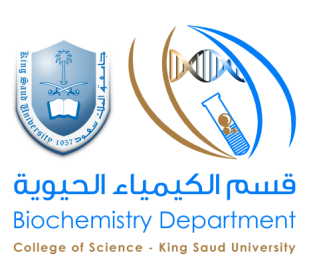 College Of ScienceDepartment of BiochemistrySyllabus for BCH 350 – : Plant BiochemistryInstructorsDr. Salman Alamery Department of Biochemistry, College of Science, King Saud University, Building 5 Office 2 A 61   &   salamery@ksu.edu.saTel: (+966-11) 467-5937 (Office)When can you see me? (During office hours or by appointment)The best way to reach me for questions, appointments etc. is by email or talk to me after class or in lab to set up a time to meet.Course DescriptionPant Biochemistry is a course designed to introduce the students to biochemical processes that take place in plant such as plant metabolic processes, photosynthetic reactions, plant secondary metabolites and the metabolic pathways, plant hormones and the use of plant in medicine and industry. The goal of this course is the current view of the biochemistry of plants, based on the latest knowledge and the biochemical differences between plants and other organisms. This course can target students from different disciplines such as biochemistry, botany and anyone using plant products -in food and medicinesCourse Objectives and OutcomesI have developed the course to address several learning aims and outcomes. After successful completing this course, students should be able to1-To Explain the interaction between the various biochemical processes within the plant cell2-To Describe the transport mechanism of bio-chemicals through plant membrane3-To know the molecular components and features of biochemical pathways in plants4-To be familiar with the structures, properties, and functions of plant metabolites5-To appreciate how plants differ from other organisms at the biochemical level6-To understand and explain secondary metabolites and their potential therapeutic and nutritional usesContent AssessmentThe final course grade will be determined based on the following point breakdown: Marking schemeExamsThere will be three exams comprised of a combination of multiple choice, true/ false, matching, gap filling, short answer. Exams will cover all material discussed in lecture, or any additional resources given to the student. If you know in advance that you will miss an exam, please notify me at least one week ahead of time so that we can make alternate arrangements. If you miss an exam due to a documented health or family related emergency, you MUST contact me and submit medical report or any other document(s) to request alternative exam. It is the responsibility of the student, not me, to ask for the make-up exam.Class attendance and participationClass attendance is taken on a regular basis.  A student must have not less than 75% attendance at lectures and practical to be qualified to take the final examinations. Participation includes actively responses to questions in class, participation in discussions, and simply raising your hand from time to time to ask questions or make a comment (something I DO expect you to do).What resources are available to you to help you succeed in this course?LecturesCourse will be delivered by Lectures. The lecture notes (Power point slides) will be available prior to the lecture.  The power point slides are NOT a good substitute for attending lecture. There will be additional important information or explanations covered in lectures that will not be on your copy of the slides. If you miss a lecture please make arrangements with a classmate to get their class notes. Textbook adopted and supporting referencesHow do I ensure that everyone has an equal opportunity to succeed in the class?As your professor, I am responsible for ensuring that all students have the same advantages throughout the course. You are encouraged to work with your classmates to do the problem sets and discuss the taught topics on lecture notes—science is a collaborative affair.Any student in this course who has a disability that may prevent them from fully demonstrating their abilities should contact me personally as soon as possible to discuss any accommodations needed to ensure maximal participation and facilitate equal educational opportunity. Students are responsible for conducting themselves with honor and integrity in fulfilling course requirements. Any type course-related academic dishonesty will be dealt harshly along with a report of the incident being sent to the University. Academic dishonesty includes, but is not limited to, cheating on exam, copying reports, plagiarism, will not be tolerated and may result in a grade of "0" or "F" on the particular assignment or (F) grade for the entire course.Traditionally, Cell Biology has not been the easiest of courses. If you do not understand a topic please ask questions to improve your comprehension. Be proactive about seeking help:  the material moves quickly, so if you don’t ask for help when needed, you risk falling even further behind. Make sure to ask questions during class or see me after class if you are having problems.  Don’t wait until last minute to get help! Seek help from your classmates.  I feel that collaborative studying and discussion of the material is an excellent way to learn. During discussions remember to respect the opinions and questions of other students.  Suggestions for doing wellCome to lectures and laboratory classes (and participate)Take good notes during classes. Read book chapters or notes before and after attending lectures (and take the time to read them well)! Seek help if needed – Collaborate with each otherBe active throughout the semester and make sure you take advantage of every possible resource that will help you to successfully complete this course.Week Topic 1&2Plant cell structure and compartmentsIntroduction to plant Anatomy and physiology 3&4PolysaccharidesPolysaccharides are storage and transport forms of carbohydratesPolysaccharides: Starch structure, metabolismPolysaccharides: Cell wall structure, metabolismcell wall biosynthesisFibers5plant metabolism protein, lipid and sugars transportation in plant6&7plant metabolism Biosynthesis of natural products  Plant secondary metabolitesalkaloidsPhenolicTerpeneCarotenoidsSecondary metabolites as antioxidants8plant metabolism nitrogen fixation9&10PhotosynthesisPhotosynthesis - Light absorbtionPhotosynthesis Electron TransportPhotosynthesis Q-cycle and ATP synthesisCalvin CycleRubisco; photorespiration9Plant hormones and signaling pathwayshormones andstructure function relationship of plant hormones Metabolism of auxins, gibberellins and cytokinins11&12Vitamins in plants: occurrence, biosynthesis and  function13plant genome structure and bioinformaticsWeight Due date1st midterm Exam202nd  midterm Exam20Class participation and quizes5Group assignment and presentation 10+5The final exam is cumulative40Total 100Title of the bookAuthor's namePublisher's nameDate of publicationLehninger: Principles of Biochemistry, 6th editionDavid L. Nelson, Michael M. Cox         W.H. Freeman2012Introduction to plant biochemistry , 2nd editionGodwin & MercerPergamon 2000